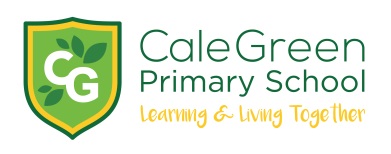 Friday 8th November 2019Dear Parents / CarersStockport Youth Climate Change Summit – Manchester University – Wednesday 20th November.Your child  is one of just four children from our Eco Council who have been chosen to represent school at the Stockport Youth Climate Change Summit.This is being held from 1.00pm – 4pm at Manchester University on Wednesday 20th November.Our children feel strongly about pollution from cars and are preparing a presentation on the practical ways they, and others, can reduce reliance on cars, develop sustainable transport and change people’s habits!The children will travel by train to Manchester Oxford Road and will then walk or scoot to the university (we will provide helmets). Miss Falconer and Mr Marshall will be accompanying the children (we won’t be on scooters!).The event will be filmed and there may be newspapers and TV to report the occasion, so permission from parents will be needed.The children will have lunch at school as usual. To say thank you for the children’s hard work they will have tea at ‘Leon’ - a food outlet at Piccadilly station (there are lots of vegetarian options)!We will return to school at approximately 5.15pm but will phone you on our way back so you know when to meet us.This is such an exciting opportunity for our children to share their concerns with other children from across Stockport.If you have any questions please do not hesitate to ask.Please complete the permission slip attached to this letter.Yours sincerelyMiss Falconer – Eco ClubMr. Marshall – HeadteacherPLEASE RETURN THE WHOLE OF THIS PAGEName of Child:I give permission for my child to attend the Stockport Youth Climate Change Summit on Wednesday 20th November.Photo / Video PermissionThe organisers (Mellor Primary School, Manchester University and GGDOT) request parental permission for young people participating in the Stockport Youth Climate Change Summit to be photographed, videoed, named and interviewed as necessary. Please indicate your consent below by ticking each box.I give permission for:(young person’s name)􀀁 to be photographed by the organisers and/or invited journalists and for photographs of the above named young person to be included in printed publicity, newspapers and social media􀀁 for the above named young person to be identified by name in printed publicity, newspapers and/or social media􂬛 for the above named young person to feature in video recordings to be shared publicly on YouTube, by the organisers and/or by invited television news broadcasters􀀁 for the above named young person to be interviewed in video recordings and named, and for video to be shared publicly on YouTube by the organisers of the event and/or by invited television news broadcasters.Name:Signed:Date:Relationship to above named young person: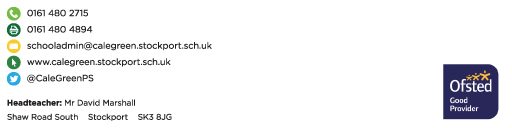 